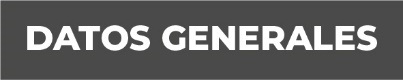 Nombre Alma Cristal Rivera PachecoGrado de Escolaridad Licenciatura en DerechoCédula Profesional (Licenciatura) 7774188Teléfono de Oficina 789-89-3-02-73Correo Electrónico Formación Académica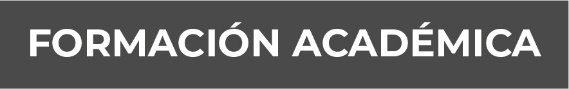 Año2007-2011Universidad Autónoma de Veracruz “Villa Rica” Estudios de Licenciatura en Derecho.2015-2016Maestría en Juicios Orales en el Instituto de Posgrados Superiores, Ubicada en Boca del Rio, Veracruz.Trayectoria Profesional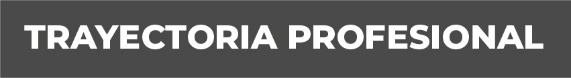 Año2011Actuario de la Junta de Conciliación y arbitraje en Veracruz. 2012-2014 Agente de la Policía Ministerial Acreditable en Xalapa y Veracruz2014-2015Agente Tercera del Ministerio Publico de Justicia Alternativa Y facilitador, en la unidad integral de procuración de justicia del Décimo primer distrito judicial con cabecera en Xalapa, Ver. 2015-2016Fiscal Décimo Cuarta En La Unidad Integral De Procuración De Justicia Del XI Distrito Judicial En Xalapa. 2016-2017Fiscal Segunda en la Unidad Integral de Procuración de Justicia del XVIII Distrito Judicial en Cosamaloapan. 2017-2018Fiscal Tercera en la Unidad Integral de Procuración de Justicia del III Distrito Judicial en Tantoyuca. 2018- A LA FECHAFiscal de distrito en la Unidad Integral de Procuración de Justicia del III Distrito Judicial en Tantoyuca.  Conocimiento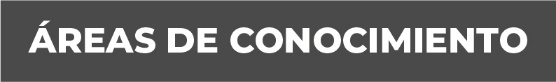 Derecho LaboralDerecho CivilDerecho PenalJuicios Orales